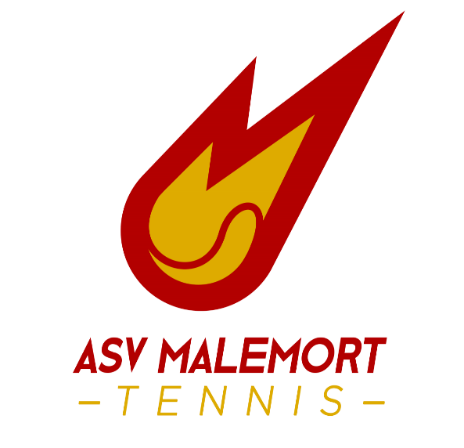 Liste aux élections du Conseil d’Administration de l’ASV Malemort TennisLes personnes suivantes font acte de candidature commune aux élections du Conseil d’Administration de l’ASV Malemort Tennis pour le mandat 2020 – 2024 qui auront lieu lors de l’AG le samedi 10 Octobre 2020 à partir de 18h.NOM DE LA LISTE …………………………………………………………………………………………………….NOM : …………………………………………	PRENOM : …………………………………………… N° LICENCE : ………………………..NOM : …………………………………………	PRENOM : …………………………………………… N° LICENCE : ………………………..NOM : …………………………………………	PRENOM : …………………………………………… N° LICENCE : ………………………..NOM : …………………………………………	PRENOM : …………………………………………… N° LICENCE : ………………………..NOM : …………………………………………	PRENOM : …………………………………………… N° LICENCE : ………………………..NOM : …………………………………………	PRENOM : …………………………………………… N° LICENCE : ………………………..NOM : …………………………………………	PRENOM : …………………………………………… N° LICENCE : ………………………..NOM : …………………………………………	PRENOM : …………………………………………… N° LICENCE : ………………………..NOM : …………………………………………	PRENOM : …………………………………………… N° LICENCE : ………………………..NOM : …………………………………………	PRENOM : …………………………………………… N° LICENCE : ………………………..NOM : …………………………………………	PRENOM : …………………………………………… N° LICENCE : ………………………..NOM : …………………………………………	PRENOM : …………………………………………… N° LICENCE : ………………………..Le ………………………………….         Signatures des colistiers :